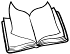 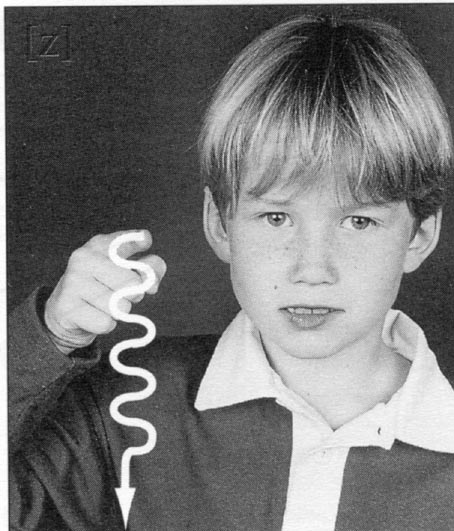 	Complète avec la syllabe  se ou son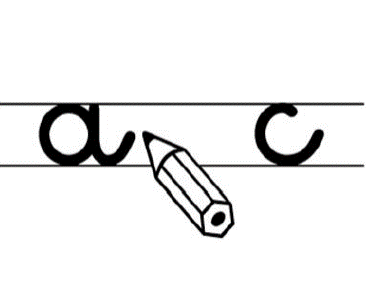 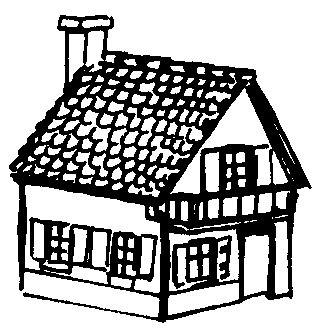 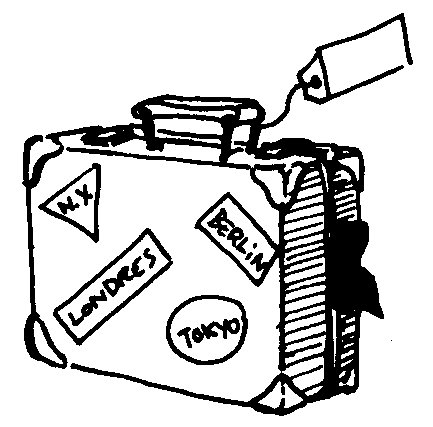 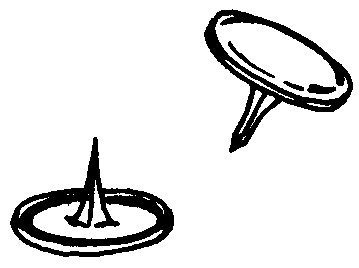 une  vali     	une mai     	une  punai      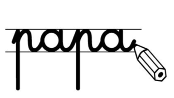 	  	Ecris les mots avec les syllabes mélangées.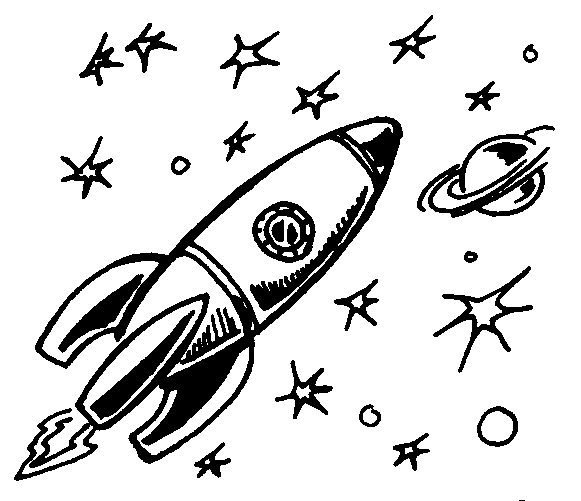 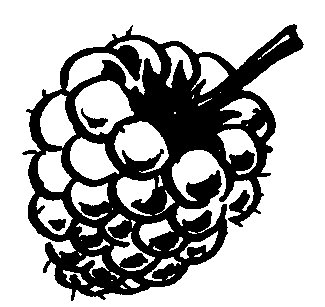 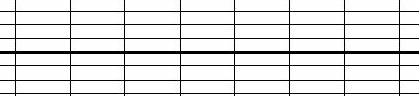 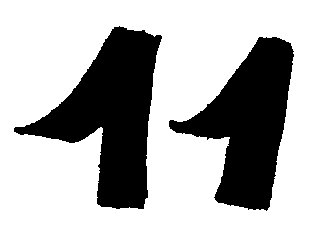 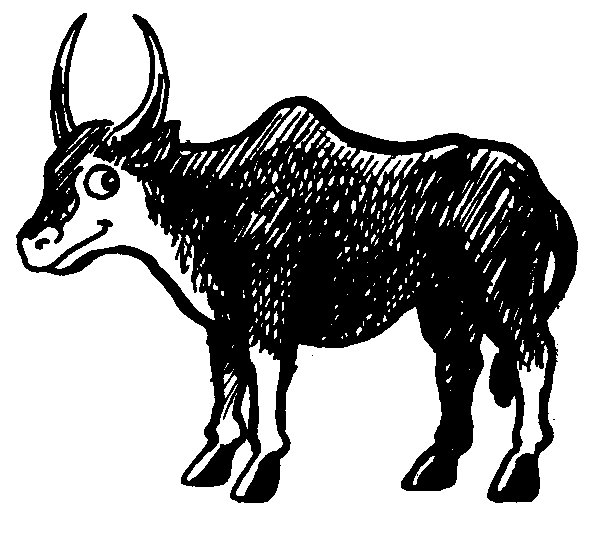 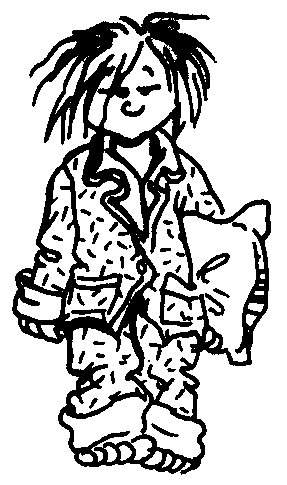 